Пресс-служба Удмуртстата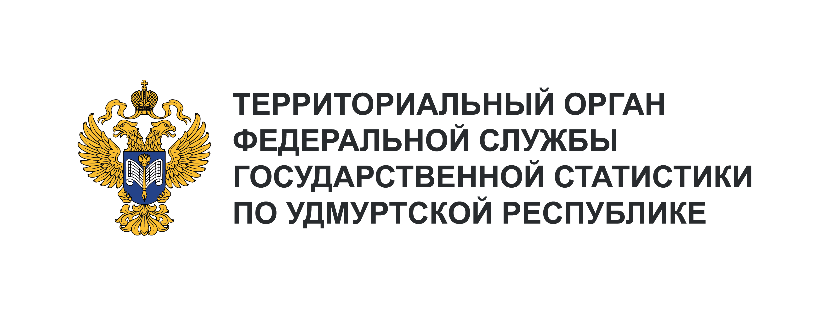 Телефон: +7 (3412) 69-50-35e-mail: 18.01.2@rosstat.gov.ruИнформационное сообщение для СМИ20 февраля 2024, ИжевскИТОГИ СТРОИТЕЛЬНОЙ ДЕЯТЕЛЬНОСТИ РЕСПУБЛИКИЗА 2023 ГОДПо оперативным данным в 2023 году в Удмуртии выполнено строительных работ на 64 млрд рублей, что в сопоставимых ценах на 7,1% меньше, чем год назад. По объему строительных работ Удмуртская Республика среди регионов ПФО находится 
на 10 месте, опережая Пензенскую и Кировскую области, республики Мордовия и Марий Эл. Лидерами в ПФО выступили республики Татарстан и Башкортостан, объем строительных работ которых составил 708 млрд рублей и 403 млрд рублей соответственно. За январь – декабрь 2023 года в республике введено в строй действующих 7881 здание жилого 
и нежилого назначения общей площадью 1887 тыс. кв. метров. Из общего числа введенных 
в эксплуатацию жилых зданий 7607 построены населением.За год в республике построено 18403 благоустроенные квартиры общей площадью 1389,6 тыс. кв. м, что на 18,2% больше, чем в 2022 году.Почти две трети жилья введено индивидуальными застройщиками.Сданы в эксплуатацию 93 нефтяные скважины эксплуатационного бурения.
В семи муниципальных образованиях были введены помещения для крупного рогатого скота общим количеством на 6,9 тыс. мест. Строительство объектов социальной инфраструктуры является неотъемлемой частью роста качества жизни населения. В Шарканском районе построено новое здание детского сада на 50 мест. 
В микрорайоне «Столичный» Индустриального района Ижевска завершено строительство здания общеобразовательной школы на 825 ученических мест. В целях организации доступной и качественной медико-санитарной помощи населению в 2023 году в трех районах республики открыли свои двери врачебные амбулатории суммарно на 177 посещений в смену.В Октябрьском районе Ижевска открыт медицинский центр площадью 8,6 тыс. кв. метров.По-прежнему уделяется большое внимание развитию культуры и спорта – 
в Малопургинском и Шарканском районах открыты учреждения культуры клубного типа на 170 и 150 мест соответственно.Из спортивных объектов введены в действие: стадион на 100 мест в Малопургинском районе, 
и по одному физкультурно-оздоровительному комплексу в городе Воткинске и Глазовском районе.На территории 3 городов и 5 районов республики построено 30,3 км газовых, 29,3 км водопроводных и 0,1 км тепловых сетей. Сданы в эксплуатацию 5,9 км вновь построенных и 1,0 км реконструированных канализационных сетей.В Первомайском районе Ижевска открыт торгово-выставочный комплекс площадью 7,2 тыс. кв. метров.